					       Wodzisław Śląski, dnia 22.09.2021r.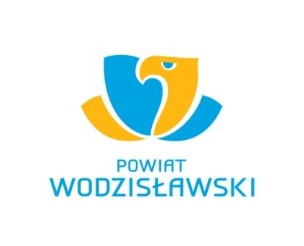 Prowadzący:Powiatowy Zakład Zarządzania Nieruchomościami ul. kard. Stefana Wyszyńskiego 41 44-300 Wodzisław Śląski Dotyczy: wykazu na dzierżawę powierzchni użytkowych oraz powierzchnie ogrodzeń i budynków, a także powierzchnie gruntu w nieruchomościach:Rydułtowy ul. Strzelców Bytomskich 11,Radlin ul. Orkana 10,Radlin ul. Orkana 8,Jastrzębie Zdrój ul. Podhalańska 15,Syrynia ul. Krzyżowa 9,Wodzisław Śląski os. XXX - lecia 60,Wodzisław Śląski ul. kard. Stefana Wyszyńskiego 41,Wodzisław Śląski ul. św. Wawrzyńca 1,Wodzisław Śląski ul. Żeromskiego 18a,Wodzisław Śląski ul. Leszka 10,Wodzisław Śląski ul. Chrobrego 110,Wodzisław Śląski ul. Młodzieżowa 45,Wodzisław Śląski ul. Wałowa 30 A,Wodzisław Śląski ul. Wałowa 30 B,Wodzisław Śląski ul. Wałowa 30 C,Gołkowice ul. Strażacka 1,Gorzyce, ul. Raciborska 48,Lubomia ul. Parkowa 2,Marklowice ul. T. Zana 3,Rogów ul. Parkowa 10,Skrzyszów ul. Wyzwolenia 10,Wodzisław ul. 26 Marca 51.ZAWIADOMIENIEO ANULOWANIU WYKAZUPowiatowy Zakład Zarządzania Nieruchomościami anuluje wykaz ogłoszony dnia 14.09.2021r.UZASADNIENIEPowiatowy Zakład Zarządzania Nieruchomościami działając na podstawie art.35 ustawy z dnia 21 sierpnia 1997r. o gospodarce nieruchomościami /tekst jednolity Dz.U. z 2020r. poz. 1990 z późn. zm./ informuje, ze w dniu 14.09.2021 roku z przyczyn niezależnych od PZZN nie ukazał się w prasie wykaz nieruchomości stanowiący integralną część postępowania.Zatwierdził:       DyrektorGrzegorz Stankiewicz